Academic Grade Appeal Form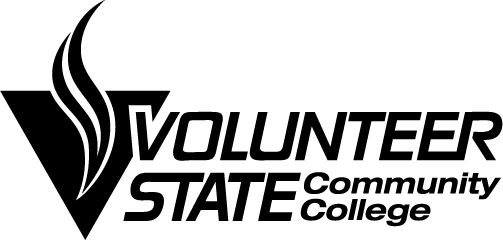       	Office of Records & Registration	   1480 Nashville PikeGallatin,   v. 615-230-3466f. 615-230-3645*Documentation will be required to support any statements within this appeal request and must be turned in with the appeal packet*Name								Student V#		V					Home Address						Preferred E-mail						Preferred phone						Please complete the following information regarding the course or courses for which you are:      	Requesting a retroactive (late) withdrawal       	Requesting additional time to complete a course “I” (incomplete)        	Change grade from          to         .Course Title				Course Number			Section Number			Instructor				Semester that you took this courseYear that you took this course		      	Check box if you were receiving financial aid during the disputed semester.All students have the option to appear before the committee when their cases are heard.Do you wish to make a personal appearance before the Committee?			   Yes			   NoStudent’s Signature__________________________________ Date: ______________Academic Grade Appeal Form When submitting a Final Grade Appeal or a request for a Late Withdrawal, you must complete all THREE steps indicated on page 2 and 3 (note that incomplete appeals may not be reviewed by the committee and may result in your appeal expiring):	Step 1. I met with and/or emailed the course instructor (name) _______________on (date):____________________ 		Or 	     I met with and/or emailed the department chair/dean (name)___________________ on (date):________________________	Please include all relevant correspondence in your appeal packet. Student’s Signature__________________________________ Date: ______________Do you need help on how to approach your course instructor?                Sample withdrawal email:                                             It is YOUR responsibility to contact the instructor.  Your appeal will NOT be processed without completing this step. If you need help obtaining instructor information please see the following division contact information.Academic Grade Appeal FormSTOP- It is the student’s responsibility to complete step 1.  If you have not met with the instructor or the department chair/dean, the committee cannot review your appeal, and it may expire.	Step 2. I have attached a Student Explanation, which is a detailed explanation of my request.  This may include an explanation of what the issue is and what you have done about this problem so far. Also, provide a summary of the evidence you have supporting your request. Indicate the resolution you are seeking from this appeal.  	Step 3. I have attached copies of all relevant materials/evidence, including:a) ___ the relevant assignment(s), paper(s) or examination(s);b) ___ the instructor’s comments or notes about the assignment, paper or examination;c) ___ the course syllabus and/or outline; d) ___ relevant correspondence between the instructor and student; ande) ___any other information or documentation that is relevant to my appeal.IMPORTANT: A FINAL GRADE APPEAL MAY RESULT IN AN INCREASE, A DECREASE, OR NO CHANGE IN THE ORIGINAL GRADE.Student’s Signature__________________________________ Date: ______________DivisionPhone numberLocationBusiness & Technology615-230-3301Mattox 101-BHealth Sciences 615-230-3330Wallace 102-OHumanities615-230-3201SRB 208Math and Science615-230-3261Warf 100Social Science & Education615-230-3231Caudill 222TN eCampus (RODP)615-230-3382Warf 126